		REPUBLIKA HRVATSKA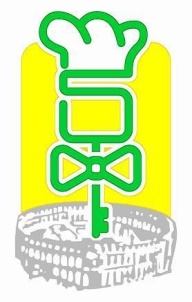 		ISTARSKA ŽUPANIJA		ŠKOLA ZA TURIZAM, UGOSTITELJSTVO		I TRGOVINU		P U L A		KLASA: REDNI BROJ PISMENA:U Puli, 7. 7. 2023.PRIJAVNICAZA OBRANU ZAVRŠNOG RADAJa, ___________________________________,  učenik/ca _______ razreda,(ime i prezime) zanimanje ____________________________ prijavljujem obranu završnog rada u jesenskom roku šk. godine 2022./2023. Obranu završnog rada prijavljujem  __________ put.Tema završnog rada:	____________________________________________Predmet:	_____________________________________Mentor:	_________________________Potpis učenika____________________U Puli, 7. 7. 2023. 